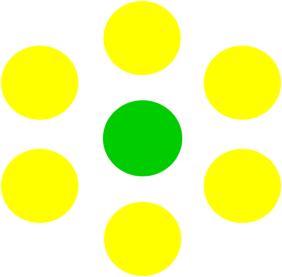 						2013-02-05Den bra affären – En annorlunda upphandlingskonsultDen bra affären Affärskonsult Sverige AB (DBA) handlar helt enkelt om att göra bättre affärer. Vårt uppdrag är att du som offentlig köpare av produkter och tjänster ska göra ännu bättre inköp. Det kan handla om kostnadsreducering, ökad leveranskvalitet, utveckling av det strategiska samarbetet mellan parterna eller enstaka punktinsatser såsom genomlysning av avtalsleverantörer. 

DBA har utvecklat en egen upphandlingsprocess vars fokus är att före, under och efter upphandlingen utveckla affären och köpet. 

Samtliga konsulter i DBA har djupgående verksamhetskunskap inom de ca 15 tjänste- och produktområden vi verkar inom. Anlitandet av DBA säkerställer en korrekt kravspecifikation, en god leverans, rätt priser samt en noggrann uppföljning av leverantörerna.  

Vi ska ses som ett komplement till våra kunders interna upphandlingsfunktioner. Med den unika verksamhetskompetens vi har, kopplat till omfattande erfarenhet av inköp och försäljning inom dessa områden, ser vi istället att vi ska bidra till att förbättra affärerna inom dessa områden för våra uppdragsgivare.

Vår utgångspunktUpphandlingsfunktionen är synnerligen viktig i en offentlig verksamhet. Det är en strategisk funktion som ska verka för säkerställandet av verksamhetens behov. Till detta uppdrag ska kopplas en hög grad av affärsmässighet. Genom köpen ska verksamheten utvecklas för att kunna generera ännu högre värde till interna och externa kunder. Vår övergripande tankeInköp och upphandling kan vara svårt och tidskrävande. Det finns emellanåt ett kompetens- och kommunikativt glapp mellan beställaren och upphandlingsfunktionen vilket kan resultera i oklara kravställningar och därmed mindre bra köp. Vi anser att personer med djup verksamhets-kompetens i kombination med omfattande erfarenhet av inköp och försäljning möjliggör ännu bättre affärer. Vi kallar det Verksamhetsnära upphandling. 360  ͦ Upphandling och InköpEtt köp är inte något från ax till limpa. Ett bra köp är en löpande process som kräver kompetens, ihärdighet, intresse och vilja. Vi kallar detta 360  ͦ Upphandling och Inköp. Från den dag ett behov har konstaterats i en verksamhet till nästnästa avtalsperiod är vårt perspektiv. UpphandlingsprocessVi har utvecklat en egen upphandlingsprocess som skiljer sig från många andra. Främst skiljer den sig i ett antal praktiska och ekonomiska aspekter. SpecialistområdenBemanning, rekrytering, omställningstjänster och personalsourcingIT-konsulterIT in- och outsourcing ManagementkonsulterLokalvård med närliggande tjänsterFlyttjänster Kommunikationslösningar, eget köp samt in- och outsourcing Elektronik- och telekom komponenter VälkommenKontakta gärna oss för ett samtal om hur våra arbetssätt och kompetenser kan stödja er verksamhet i att göra ännu bättre affärer.Vänligaste hälsningarStefan BerglundKonsult, delägare, grundareDen bra affären Affärskonsult Sverige ABstefan.berglund@denbraaffaren.se0723 98 03 42